Communiqué de presse, 12 janvier 2021 « Ensemble éradiquons la précarité énergétique en France », dès 2030. Mise en débat du scénario proposé par 50 acteurs de la solidarité, de l’écologie, 
des territoires et de l’économie 		      18 janvier 2022 – 17h00 (format à distance)Des millions de personnes en France ont froid. Ils vivent dans des passoires thermiques, n’ont pas les moyens de se chauffer… d’autant que l’énergie est de plus en plus chère. C’est un fléau social autant qu’environnemental, sanitaire et économique. Jamais autant n’a été fait, mais cela ne suffit pas. Nous devons renforcer notre capacité d’action… dans l’urgence. C’est la raison d’être de l’association STOP Exclusion énergétique créée en 2020. Celle-ci vient d’élaborer un projet de scénario « Éradiquons ensemble la précarité énergétique en France à l’horizon 2030 ».  Ce scénario propose de mettre en place un parcours en six étapes pour donner accès à toutes et à tous à une rénovation globale, performante et écologique. Le projet a l’ambition de SORTIR des millions de français et françaises de cette « exclusion énergétique ». Il intègre des actions déjà opérationnelles sur le financement du reste à charge pour les personnes les plus modestes, ou sur la formation d’accompagnateurs spécialisés (« ensembliers solidaires »).L’association STOP Exclusion énergétique invite toutes celles et tous ceux qui se sentent concernés, partout en France à débattre de ces propositions pour en faire un plan d’action collectif qui implique pouvoirs publics, territoires, associations, grandes entreprises, artisans… citoyens.Mardi 18 janvier, l’association lance une campagne de débats autour du scénario d’éradication en 2030, invitant ceux qui le souhaite à se réunir.Les propositions seront présentées par des organisations membres de l’association et illustrées par des solutions lauréates 2021 des « Trophées de la lutte contre la précarité énergétique ». Avec les contributions de Bernard Saincy et Gilles Berhault de STOP exclusion énergétique, Manuel Domergue de la Fondation Abbé Pierre, Franck Billeau du Réseau Éco-Habitat, Martin Dassieu des Compagnons Bâtisseurs, Claire Gagnaire d’Hellio, Nicolas Cordier de Leroy Merlin, Christophe Poline de Schneider Electric, Sébastien Barles adjoint au Maire de Marseille, Éric Mestrallet de Montfermeil, Marie-Aleth Grard d’ATD Quart Monde, Édith Pascalon d’AG2R La Mondiale, Grégoire Frèrejacques de l’ANAH…Suite à cet évènement de lancement, plusieurs débats contributifs similaires auront lieu partout en France afin enrichir le scénario et créer les coalitions d’acteurs capables d’agir localement. La première rencontre en région se fera le 24 janvier avec les acteurs marseillais impliqués dans la lutte contre la précarité énergétique.  Ce scénario 2030, issu des nombreux débats et rencontres entre tous les acteurs de la précarité énergétique, sera communiqué aux différents candidats aux élections présidentielles et législatives.Vous pouvez retrouver le scénario 2030 ici.  Contact gilles.berhault@gmail.com 0613604944Site grand public : www.stopexclusionenergetique.orgSite dédiés aux actions des opérateurs : www.lab-stopexclusionenergetique.org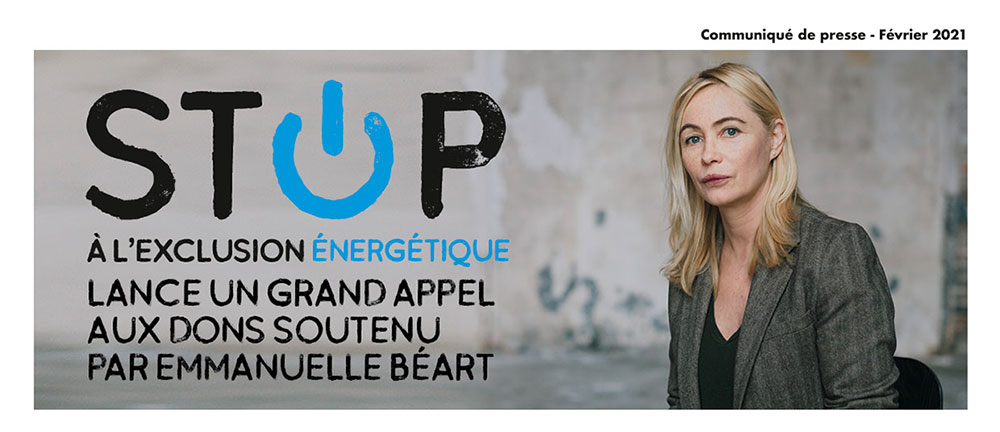 